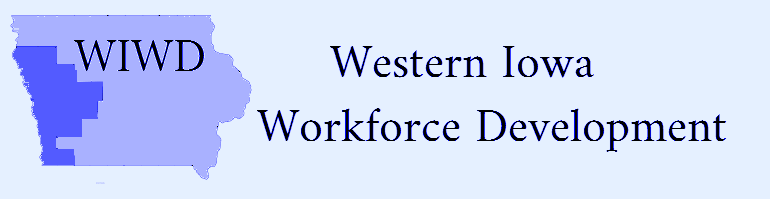 Date: Thursday, October 22, 2020/Time: 10:00amLocation: -C.G. Therkildsen Activity Center, 706 Victoria St., Harlan, IowaLocal Board Meeting MinutesCall to Order-Bridget Hoefling/Wane MillerIntroductionsRoll Call and establish Quorum-Quorum establishedApproval of Agenda-motion made by Bill Anderson and 2nd by Steve EarlyApprove Agenda/Minutes of Previous Meeting-n/aCLEO and CEO Executive CommitteeBridget Hoefling, Interim chairman of the Local BoardSupport to Board, Jean Logan Executive Director of Community       Action Agency of SiouxlandMark Thomsen, Region XII COGService Providers-Kaylene Page; Director of Workforce Development IWCCShawn Fick; Direct of Missions, Goodwill of the Great PlainsNew Business:Adopt LWIWDB By-Laws (Board Action)-motion made by Ernest Colt and 2nd by Scott Utech-motion carriedAdopt LWIWDB Procurement Procedure Policy (Board Action)-motion made by Becky Jacobsen and 2nd by Bill Anderson-motion carriedElect Vice Chair and Secretary-Nomination for Secretary; Becky Jacobsen (accepted)-motion made by Bill Anderson and 2nd by Duane Bates (accepted)/Nomination for Vice Chair; Duane Bates-motion made by Becky Jacobsen and 2nd by Steve Early-motion carriedEstablish Executive Committee-nominations for Clay Adams, Duane Bates and Shelly Ackley Longfellow (accepted)-motion made by Becky Jacobsen and 2nd by Bill Anderson-motion carriedRFP for Service Provider (Board Action)-motion made by Scott Utech and 2nd by Ernest ColtApply for Transitional Grant (Board Action)-submission to Michelle McNertney for approval. Motion made by Bill Anderson and 2nd by Steve Early-motion carriedOther grants-Shawn Fick and Kaylene PageBoard Insurance-Jean Logan presented informationTransportation/travel rates & proceduresMeeting schedule-Executive Committee meeting November 24, 2020 10:00am regarding RFP submissionsBoard Training-October 29, 2020 10am-2pmState updates, Linda Rouse; District Manager, American Job Center Division, Iowa Workforce DevelopmentNext Meeting-Monday, November 30, 2020 at 11:00Public Comments-Motion to Adjourn made by Bill Anderson and 2nd Ernie Colt-motion carried Action ItemAction itemAction itemAction itemAction item Action itemAction itemAction item                                                                 Action itemAction item